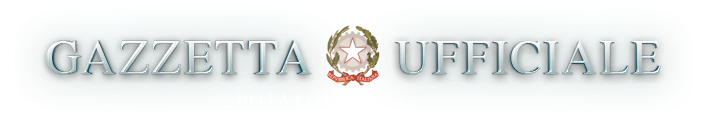 PRESIDENZA DEL CONSIGLIO DEI MINISTRI DIPARTIMENTO DELLA PROTEZIONE CIVILE ORDINANZA 12 febbraio 2021  Ulteriori  interventi  urgenti  di  protezione  civile  in  relazioneall'emergenza relativa al rischio sanitario  connesso  all'insorgenzadi patologie derivanti da agenti virali trasmissibili. (Ordinanza  n.740). (21A01015) (GU n.40 del 17-2-2021)                       IL CAPO DEL DIPARTIMENTO                        della protezione civile   Visto  il  decreto  legislativo  2  gennaio  2018,  n.  1,  ed   inparticolare gli articoli 25, 26, 27 e 48;   Viste la delibera del Consiglio dei ministri del 31  gennaio  2020,con la quale e' stato dichiarato, per sei mesi, lo stato di emergenzasul territorio  nazionale  relativo  al  rischio  sanitario  connessoall'insorgenza di patologie derivanti da agenti virali trasmissibili,la delibera del Consiglio dei ministri del 29 luglio 2020 con cui  ilmedesimo stato di emergenza e' stato prorogato  fino  al  15  ottobre2020, la delibera del Consiglio dei ministri del 7 ottobre  2020  concui il medesimo stato di emergenza e' stato  ulteriormente  prorogatofino al 31 gennaio 2021, nonche' l'ulteriore delibera  del  Consigliodei ministri del 14 gennaio 2021 che ha  previsto  la  proroga  dellostato di emergenza fino al 30 aprile 2021;   Vista l'ordinanza del Capo del Dipartimento della protezione civilen. 630 del 3 febbraio 2020,  recante  «Primi  interventi  urgenti  diprotezione civile in  relazione  all'emergenza  relativa  al  rischiosanitario connesso all'insorgenza di patologie  derivanti  da  agentivirali trasmissibili»;   Viste le ordinanze  del  Capo  del  Dipartimento  della  protezionecivile n. 631 del 6 febbraio 2020, n. 633 del 12  febbraio  2020,  n.635 del 13 febbraio 2020, n. 637 del 21 febbraio 2020, n. 638 del  22febbraio 2020, n. 639 del 25 febbraio 2020, n. 640  del  27  febbraio2020, n. 641 del 28 febbraio 2020, n. 642 del 29  febbraio  2020,  n.643 del 1° marzo 2020, n. 644 del 4 marzo  2020,  n.  645  e  n.  646dell'8 marzo 2020, n. 648 del 9 marzo 2020, n. 650 del 15 marzo 2020,n. 651 del 19 marzo 2020, n. 652 del 19 marzo 2020,  n.  652  del  19marzo 2020, n. 654 del 20 marzo 2020, n. 655 del 25  marzo  2020,  n.656 del 26 marzo 2020, n. 658 del 29 marzo 2020, n. 659 del 1° aprile2020, n. 660 del 5 aprile 2020, numeri 663 e 664 del 18 aprile 2020 enumeri 665, 666 e 667 del 22 aprile 2020, n. 669 del 24 aprile  2020,n. 672 del 12 maggio 2020, n. 673 del 15 maggio 2020, n. 680  dell'11giugno 2020, n. 684 del 24 luglio 2020, n. 689 del 30 luglio 2020, n.690 del 31 luglio 2020, n. 691 del 4  agosto  2020,  n.  692  dell'11agosto 2020, n. 693 del 17 agosto 2020, n. 698 del 18 agosto 2020, n.702 del 15 settembre 2020, n. 705 del 2 ottobre 2020, n.  706  del  7ottobre 2020, n. 707 del 13 ottobre 2020, n. 708 del 22 ottobre 2020,n. 709 del 24 ottobre 2020, n. 712 del 15 novembre 2020, n.  714  del20 novembre 2020, n. 715 del 25 novembre 2020, n. 716 del 26 novembre2020, n. 717 del 26 novembre 2020, n. 718 del 2 dicembre  2020  e  n.719 del 4 dicembre 2020, n. 723 del 10 dicembre 2020, n. 726  del  17dicembre 2020, n. 728 del 29 dicembre 2020, n. 733  del  31  dicembre2020, n. 735 del 29 gennaio 2021, n. 736 del 30 gennaio 2021 e n. 737del  2  febbraio  2021  recanti:  «Ulteriori  interventi  urgenti  diprotezione civile in  relazione  all'emergenza  relativa  al  rischiosanitario connesso all'insorgenza di patologie  derivanti  da  agentivirali trasmissibili»;   Ritenuto necessario  consentire  la  prosecuzione  del  progressivoscaglionamento ed  accesso  contingentato  degli  utenti  presso  gliuffici di Poste italiane S.p.a. mediante l'anticipo  dei  termini  dipagamento  dei  trattamenti  pensionistici,  degli   assegni,   dellepensioni e delle indennita' di accompagnamento erogate agli  invalidicivili di cui all'art. 1, comma 302, della legge 23 dicembre 2014, n.190;   Vista la nota del 627 del 5 febbraio 2021 di Poste italiane S.p.a.;   Ritenuto di dovere ridurre il numero degli spostamenti dei predettisoggetti presso gli sportelli bancari e/o postali per aprire un contocorrente ed ottenere l'IBAN al  fine  di  limitare  l'esposizione  alrischio di contagio da COVID-19;   Rilevata l'opportunita' di assicurare, nell'immediato e nelle  moredello svolgimento degli adempimenti idonei a consentire l'apertura dirapporti di conto corrente, la  continuita'  del  pagamento  di  taliprestazioni assistenziali a decorrere dal mese di  novembre  2020  infavore dei soggetti fragili ai quali e' stato riconosciuto  lo  statodi disabilita';   Vista la comunicazione del Ministero  del  lavoro  del  5  febbraio2021;   Acquisita l'intesa del presidente della Conferenza delle regioni  edelle province autonome con nota del 9 febbraio 2021;   Di concerto con il Ministero dell'economia e delle finanze;                               Dispone:                                Art. 1 Anticipazione   del   termine   di   pagamento   delle    prestazioni  previdenziali  corrisposte   dall'Istituto   nazionale   previdenza  sociale   1. Allo scopo di consentire a Poste  italiane  S.p.a.  la  gestionedell'accesso ai  propri  sportelli  dei  titolari  del  diritto  allariscossione delle predette prestazioni, in modalita' compatibili  conle disposizioni in vigore adottate allo scopo di contenere e  gestirel'emergenza epidemiologica da COVID-19, salvaguardando i diritti  deititolari delle prestazioni medesime,  il  pagamento  dei  trattamentipensionistici, degli assegni, delle pensioni e  delle  indennita'  diaccompagnamento erogate agli invalidi  civili,  di  cui  all'art.  1,comma 302,  della  legge  23  dicembre  2014,  n.  190  e  successiveintegrazioni e modificazioni:     a. Di competenza del mese di marzo 2021,  e'  anticipato  dal  23febbraio al 1° marzo 2021;     b. Di competenza del mese di aprile 2021, e'  anticipato  dal  26marzo al 1° aprile 2021;     c. Di competenza del mese di maggio 2021, e'  anticipato  dal  26aprile al 1° maggio 2021.   2. Resta fermo che, ad ogni altro  effetto,  il  diritto  al  rateomensile delle sopra citate  prestazioni  si  perfeziona  comunque  ilprimo giorno del mese di competenza dello stesso.   3.  Poste  italiane  S.p.a.   adotta   misure   di   programmazionedell'accesso agli sportelli dei soggetti titolari  del  diritto  allariscossione delle prestazioni di cui al comma 1 idonee a favorire  ilrispetto delle misure di  contenimento  della  diffusione  del  virusCOVID-19,  anche  attraverso  la  programmazione  dell'accesso   aglisportelli dei  predetti  soggetti  nell'arco  dei  giorni  lavorativiprecedenti al mese di competenza delle prestazioni medesime.   4. In relazione ai pagamenti di cui  al  comma  1,  si  applicanolevigenti disposizioni in materia di riaccredito  connesse  al  decessodel beneficiario della prestazione o al verificarsi di altra causa diestinzione del diritto alla prestazione, nonche' le disposizioni  cheregolano il recupero dei trattamenti indebitamente erogati.   La presente ordinanza sara'  pubblicata  nella  Gazzetta  Ufficialedella Repubblica italiana.     Roma, 12 febbraio 2021                                    Il Capo del Dipartimento: Borrelli 